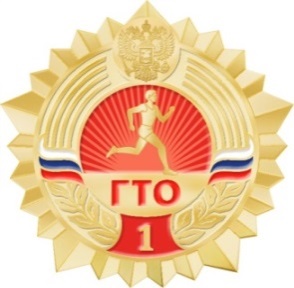 РЕГЛАМЕНТорганизации и проведения тестирования населения Республики Бурятияв рамках проведения республиканской акции«Дни ГТО в Республике Бурятия»г. Улан-Удэ2018 г.УТВЕРЖДЕНПриказом Министерства спорта и молодежной политики Республики Бурятия от ____мая  2018 г. №___Регламент организации и проведения тестирования населения Республики Бурятия в рамках проведения республиканской акции «Дни ГТО»I. Общие положения1.1. Регламент организации и проведения тестирования населения Республики Бурятия в рамках проведения республиканской акции «Дни ГТО в Республике Бурятия»  (далее - Регламент) разработан в соответствии с Указом Президента Российской Федерации от 24 марта 2014 г. № 172 «О Всероссийском физкультурно-спортивном комплексе «Готов к труду и обороне» (ГТО)» (Собрание законодательства Российской Федерации, 2014, № 13, ст. 1452), Положением о Всероссийском физкультурно-спортивном комплексе «Готов к труду и обороне» (ГТО), утвержденным постановлением Правительства Российской Федерации от 11 июня 2014 г. № 540 (Собрание законодательства Российской Федерации, 2014, № 25, ст. 3309).1.2. Регламент определяет последовательность организации и проведения, в рамках республиканской акции «Дни ГТО в Республике Бурятия», тестирования населения Республики Бурятия по выполнению государственных требований к уровню физической подготовленности населения при выполнении нормативов Всероссийского физкультурно-спортивного комплекса «Готов к труду и обороне» (ГТО), утвержденных приказом Министерства спорта Российской Федерации от 8 июля 2014 г. № 575 (зарегистрирован Министерством юстиции Российской Федерации 29 июля 2014 г., регистрационный № 33345) (далее - государственные требования). 1.3. Организация и проведение тестирования населения Республики Бурятия в рамках проведения республиканской акции «Дни ГТО в Республике Бурятия» (далее - тестирование, комплекс) осуществляется центрами тестирования по выполнению видов испытаний (тестов), нормативов, требований к оценке уровня знаний и умений в области физической культуры и спорта (далее - центр тестирования).II. Организация тестирования.2.1. Лицо, желающее пройти тестирование в рамках республиканской акции «Дни ГТО в Республике Бурятия», регистрируется в информационно-телекоммуникационной сети "Интернет" на Всероссийском портале комплекса по адресу www.gto.ru (далее - портал).2.1.2. При регистрации создается личный кабинет участника, в котором:2.1.3. Указываются:- фамилия, имя, отчество (при наличии);- пол;- дата рождения;- адрес места жительства;- адрес электронной почты, мобильный телефон;- информация об образовании и (или) трудоустройстве (место работы);- спортивное звание (при наличии);- почетное спортивное звание (при наличии);- спортивный разряд с указанием вида спорта, но не ниже "второго юношеского спортивного разряда" (при наличии).2.1.4. Загружается личная фотография в электронном виде в формате "jpeg" с соотношением сторон 3 x 4 на светлом фоне.2.1.5. При регистрации на портале участник принимает условия пользовательского соглашения, представленного на портале, тем самым давая согласие на обработку персональных данных в соответствии с требованиями законодательства Российской Федерации в области персональных данных.2.1.6. Допускается регистрация участника при личном обращении в центр тестирования. Регистрация в этом случае осуществляется при содействии сотрудника центра тестирования в соответствии с пунктом 2.1. и подпунктами 2.1.3. и 2.1.4 регламента при предъявлении документа удостоверяющего личность (для лиц, не достигших четырнадцати лет - свидетельства о рождении, либо его копии).2.1.7. Регистрация завершается присвоением участнику уникального идентификационного номера (УИН), состоящего из 11 цифр:- первые 2 цифры - указывают на календарный год регистрации;- вторые 2 цифры - цифровое обозначение субъекта Российской Федерации для определения места регистрации участника;- следующие 7 цифр - порядковый номер участника.2.1.8. После регистрации участник:- выбирает центр тестирования из предложенного списка;- направляет в выбранный центр тестирования заявку на прохождение тестирования.2.2. Условиями допуска участника к прохождению тестирования являются:- наличие заявки на прохождение тестирования;- правильность заполнения персональных данных участника, указанных при регистрации на портале;- соответствие фотографии участника, загруженной при регистрации;- предъявление документа, удостоверяющего личность (для лиц, не достигших четырнадцати лет - свидетельства о рождении, либо его копии);- предъявление медицинского заключения о допуске к занятиям физической культурой и спортом (в том числе и массовым спортом), спортивным соревнованиям (далее - медицинское заключение), выданного по результатам медицинского осмотра (обследования), проведенного в соответствии с Положением об организации медицинского осмотра (обследования) лиц, занимающихся физической культурой и массовыми видами спорта, утвержденным приказом Министерства здравоохранения и социального развития Российской Федерации от 09.08.2010 N 613н "Об утверждении порядка оказания медицинской помощи при проведении физкультурных и спортивных мероприятий" (зарегистрирован Минюстом России 14.09.2010, регистрационный N 18428) (при направлении коллективной заявки от образовательной организации, реализующей образовательные программы начального общего образования, образовательные программы основного общего образования, образовательные программы среднего общего образования, в которой указана информация об отнесении обучающегося к основной медицинской группе для занятий физической культурой в соответствии с приказом Минздрава России от 21.12.2012 N 1346н "О порядке прохождения несовершеннолетними медицинских осмотров, в том числе при поступлении в образовательные учреждения и в период их обучения в них" (зарегистрирован Минюстом России 02.04.2013, регистрационный N 27961), приказом Министерства здравоохранения Республики Бурятия от 04.02.2016 №150-ОД «О медицинском обеспечении Всероссийского физкультурно-спортивного комплекса «Готов к труду и обороне», медицинское заключение для допуска к выполнению нормативов комплекса не требуется);- согласие законного представителя несовершеннолетнего участника на прохождение тестирования.2.3. Участник не допускается к прохождению тестирования в следующих случаях:- несоблюдения условий, указанных в пункте 2.2. регламента;- ухудшения его физического состояния до начала тестирования.2.4. В случае, если участник не выполнил нормативы комплекса, он имеет право пройти повторное тестирование вне рамок республиканской акции «Дни ГТО в Республике Бурятия», график которого определяется центром тестирования и размещается на портале в срок, определяемый центром тестирования, но не ранее чем через две недели со дня совершения первой попытки выполнения нормативов и не более трех раз в отчетный период для соответствующего знака отличия.2.5. Тестирование проходит согласно графику проведения мероприятий по выполнению гражданами Республики Бурятия норм комплекса ВФСК «ГТО» в рамках республиканской акции «Дни ГТО в Республике Бурятия» (Таблица №1).Муниципальные образования представляют график в адрес Регионального центра тестирования ВФСК «ГТО» (ул. Кирова 1, Центральный стадион, e-mail: gto03bur@yandex.ru, тел. 8(3012) 211041 добавочный 172. в срок не позднее 10 дней до даты проведения республиканской акции.                                                                                                     Таблица №1График проведения мероприятий по выполнению гражданами Республики Бурятия норм комплекса ВФСК «ГТО» в рамках республиканской акции «Дни ГТО в Республике Бурятия»2.6. В целях сбора и учета данных участников, прошедших тестирование, выполнивших нормативы, установленные государственными требованиями и претендующих на награждение соответствующими знаками отличия комплекса ГТО, центр тестирования, осуществляющий организацию и проведение тестирования в Муниципальном образовании (городском округе), обобщает данные протоколов выполнения государственных требований в сводный протокол и направляет его в организацию осуществляющую анализ, обобщение и формирование сводного протокола Республики Бурятия – Региональный центр тестирования ВФСК «ГТО», которая в свою очередь направляет его для представления в организацию осуществляющую принятие решения о награждении граждан соответствующими знаками отличия комплекса. Одновременно с протоколом, в срок не превышающий 10 дней с даты проведения мероприятия, в адрес Регионального центра тестирования ВФСК «ГТО» направляется описательный отчет о проведении республиканской акции «Дни ГТО» на территории муниципального района (городского округа); информация о количестве населения муниципального района (городского округа), принявшего участие в мероприятиях проводимых в рамках республиканской акции «Дни ГТО в Республике Бурятия», в том числе по возрастным группам; фото отчет о мероприятии; III. Проведение тестирования3.1. Тестирование осуществляется по видам испытаний (тестов), позволяющим определить уровень развития физических качеств и прикладных двигательных умений и навыков в соответствии с половыми и возрастными особенностями развития человека.3.2. В целях реализации участниками своих физических возможностей, тестирование по выполнению нормативов испытаний (тестов) проводится в последовательности, установленной пунктом 3.3. регламента.Для подготовки к выполнению каждого испытания (теста) участники выполняют физические упражнения под руководством специалиста в области физической культуры и спорта или самостоятельно.Проведение тестирования начинается с наименее энергозатратных испытаний (тестов), при этом участникам между выполнением нормативов испытаний (тестов) предоставляется время на отдых для восстановления функциональных возможностей организма.3.3. Тестирование, позволяющее определить уровень развития физических качеств и прикладных двигательных умений и навыков, осуществляется в следующей последовательности испытаний (тестов) для оценки:- гибкости;- координационных способностей;- силы;- скоростных возможностей;- скоростно-силовых возможностей;- прикладных навыков;- выносливости.3.4. Соблюдение участниками последовательности выполнения тестирования, техники выполнения нормативов испытаний (тестов) комплекса фиксируется спортивным судьей.3.5. Результаты тестирования каждого участника заносятся спортивным судьей в протокол выполнения государственных требований по виду испытания (теста) (далее - протокол). Протокол подписывается спортивным судьей.После тестирования по каждому испытанию (тесту) участникам сообщаются их результаты.В протоколе указываются:- номер и дата составления;- наименование субъекта Российской Федерации, муниципального образования, в котором проводилось тестирование;- дата проведения тестирования;- фамилия, имя, отчество (при наличии) участника;- УИН;- дата рождения;- пол;- основное место учебы, работы (при наличии);- ступень структуры комплекса и возрастная группа;- вид испытания (теста);- результат выполнения испытания (теста);- выполнение норматива комплекса;- нагрудный номер участника (при наличии);- спортивное звание (при наличии);- почетное спортивное звание (при наличии);- спортивный разряд с указанием вида спорта, но не ниже "второго юношеского спортивного разряда" (при наличии);- подпись спортивного судьи.3.6. Оценка выполнения участником нормативов испытаний (тестов) комплекса осуществляется по полученным результатам тестирования, при выполнении всех испытаний (тестов), предусмотренных государственными требованиями комплекса по соответствующим ступеням (возрастной группе) комплекса.3.7. Присвоение участникам спортивных разрядов по спортивным дисциплинам видов спорта, включенным в комплекс, осуществляется в соответствии с требованиями Единой всероссийской спортивной классификации. -Приложение №1- организация проведения испытаний (тестов), входящих во Всероссийский физкультурно-спортивный комплекс «Готов к труду и обороне» (ГТО).-Приложение №2 - тестирование населения в рамках Всероссийского физкультурно- спортивного комплекса «Готов к труду и обороне» (ГТО).                                                                                   Приложение №1МЕТОДИЧЕСКИЕ РЕКОМЕНДАЦИИ по организации проведения испытаний (тестов) Всероссийского физкультурно-спортивного комплекса «Готов к труду и обороне» (ГТО) входящих в программу республиканской акции «Дни ГТО в Республике Бурятия»1. Выполнение нормативов Комплекса ГТО проводится в соревновательной обстановке.2. На этапах подготовки и выполнения нормативов Комплекса ГТО осуществляется медицинский контроль.3. Для того чтобы участники могли полностью реализовать свои способности, необходимо выбрать целесообразную последовательность проведения тестирования. Она заключается в необходимости начать тестирование с наименее энергозатратных видов испытаний (тестов) и предоставлении участникам достаточного периода отдыха между выполнением нормативов. Для подготовки к выполнению каждого вида испытания (теста) участники выполняют физические упражнения (разминку) под руководством специалиста в области физической культуры и спорта или самостоятельно.Наиболее эффективным является следующий порядок тестирования физической подготовленности населения:1. Бег на 30, 60, 100 м в зависимости от возрастных требований и ступени Комплекса. 2. Прыжок в длину с места толчком двумя ногами, прыжок в длину с разбега. 3. Тестирование в силовых упражнениях: подтягивание из виса лежа на низкой перекладине и из виса на высокой перекладине; сгибание и разгибание рук в упоре лежа на полу; рывок гири; поднимание туловища из положения лежа на спине. Для тестирования в силовых упражнениях рекомендуется привлекать бригады судей: старший судья бригады (устанавливает единые требования к судейству на всех снарядах, подает общие команды, ведет хронометраж и протоколирует результаты) и по одному судье на каждом снаряде (контролируют технику выполнения упражнения, ведут подсчет правильно выполненных движений, указывают на ошибки). Тестирование сгибания и разгибания рук в упоре лежа на полу рекомендуется проводить с применением контактных платформ, что обеспечивает более высокую объективность измерения. 4. До соревнований в беге на 1; 1,5; 2; 3 км можно организовать тестирование по одному-двум наименее энергоемким испытаниям (тестам), однако лучше ограничиться только бегом. 5. Тестирование умения плавать проводится, как правило, после предварительного обучения и тренировок. На поворотах выставляются судьи - контролеры, фиксирующие касание бортика во время выполнения поворота, а также нарушения правил (хождение по дну, держание за разделительные дорожки). Результат каждого участника фиксируется и заносится в протокол.                                                                                   Приложение №2МЕТОДИЧЕСКИЕ РЕКОМЕНДАЦИИпо тестированию населения в рамках республиканской акции«Дни ГТО в Республике Бурятия»Тестирование населения в рамках Всероссийского физкультурно-спортивного комплекса «Готов к труду и обороне» (ГТО) (далее - тестирование, комплекс) проводится в центрах тестирования (местах тестирования). Тестирование осуществляется в порядке, установленном Приказом Минспорта России от 28.01.2016 N 54 "Об утверждении порядка организации и проведения тестирования по выполнению нормативов испытаний (тестов) Всероссийского физкультурно-спортивного комплекса "Готов к труду и обороне" (ГТО)" (Зарегистрировано в Минюсте России 04.03.2016 N 41328). Тестирование, позволяющее определить уровень развития физических качеств и прикладных двигательных умений и навыков лиц, участвующих в испытаниях (тестах) (далее - участник), осуществляется в следующей последовательности по видам испытаний (тестов). Гибкость.1.1. Наклон вперед из положения стоя с прямыми ногами на гимнастической скамье. Наклон вперед из положения стоя с прямыми ногами выполняется из исходного положения (далее - ИП): стоя на гимнастической скамье, ноги выпрямлены в коленях, ступни ног расположены параллельно на ширине 10 - 15 см. Участник выступает в спортивной форме, позволяющей спортивным судьям определять выпрямление ног в коленях. При выполнении испытания (теста) на гимнастической скамье участник по команде выполняет два предварительных наклона, ладони двигаются вдоль линейки измерения. При третьем наклоне участник максимально наклоняется и удерживает касание линейки измерения в течение 2 с. Величина гибкости измеряется в сантиметрах. Результат выше уровня гимнастической скамьи определяется знаком «- », ниже - знаком «+». Ошибки (испытание (тест) не засчитывается): 1) сгибание ног в коленях; 2) удержание результата пальцами одной руки; 3) отсутствие удержания результата в течение 2 с. 2. Координационные способности. 2.1. Метание теннисного мяча в цель. Для метания теннисного мяча в цель используется мяч весом 57 г. Метание теннисного мяча в цель производится с расстояния 6 м в закрепленный на стене гимнастический обруч диаметром 90 см. Нижний край обруча находится на высоте 2 м от пола. Участнику предоставляется право выполнить пять попыток. Засчитывается количество попаданий в площадь, ограниченную обручем. Ошибка (попытка не засчитывается): - заступ за линию метания. 3. Сила.3.1. Подтягивание из виса лежа на низкой перекладине. Подтягивание из виса лежа на низкой перекладине выполняется из ИП: вис лежа лицом вверх хватом сверху, кисти рук на ширине плеч, голова, туловище и ноги составляют прямую линию, пятки могут упираться в опору высотой до 4 см. Высота грифа перекладины для участников I - III ступеней комплекса - 90 см. Высота грифа перекладины для участников IV - IX ступеней комплекса - 110 см. Для того чтобы занять ИП, участник подходит к перекладине, берется за гриф хватом сверху, приседает под гриф и, держа голову прямо, ставит подбородок на гриф перекладины. После чего, не разгибая рук и не отрывая подбородка от грифа, шагая вперед, выпрямляется так, чтобы голова, туловище и ноги составляли прямую линию. Помощник спортивного судьи подставляет опору под ноги участника. После этого участник выпрямляет руки и занимает ИП. Из ИП участник подтягивается до подъема подбородка выше грифа перекладины, затем опускается в вис и, зафиксировав на 0,5 с ИП, продолжает выполнение испытания (теста). Засчитывается количество правильно выполненных попыток, фиксируемых счетом спортивного судьи. Ошибки (попытка не засчитывается): 1) подтягивание с рывками или с прогибанием туловища; 2) подбородок не поднялся выше грифа перекладины; 3) отсутствие фиксации на 0,5 с ИП; 4) поочередное сгибание рук. 3.2. Подтягивание из виса на высокой перекладине. Подтягивание из виса на высокой перекладине выполняется из ИП: вис хватом сверху, кисти рук на ширине плеч, руки, туловище и ноги выпрямлены, ноги не касаются пола, ступни вместе. Участник подтягивается так, чтобы подбородок поднялся выше грифа перекладины, затем опускается в вис и, зафиксировав ИП на 0,5 с, продолжает выполнение испытания (теста). Засчитывается количество правильно выполненных попыток. Ошибки (попытка не засчитывается): 1) подтягивание рывками или с махами ног (туловища); 2) подбородок не поднялся выше грифа перекладины; 3) отсутствие фиксации на 0,5 с ИП; 4) поочередное сгибание рук. 3.3. Сгибание и разгибание рук в упоре лежа на полу. Выполнение сгибания и разгибания рук в упоре лежа на полу, может проводиться с применением «контактной платформы», либо без нее. Сгибание и разгибание рук в упоре лежа на полу выполняется из ИП: упор лежа на полу, руки на ширине плеч, кисти вперед, локти разведены не более чем на 45 градусов, плечи, туловище и ноги составляют прямую линию. Стопы упираются в пол без опоры. Участник, сгибая руки, касается грудью пола или «контактной платформы» высотой 5 см, затем, разгибая руки, возвращается в ИП и, зафиксировав его на 0,5 с, продолжает выполнение испытании (теста). Засчитывается количество правильно выполненных сгибаний и разгибаний рук, фиксируемых счетом спортивного судьи в ИП. Ошибки (попытка не засчитывается): 1) касание пола коленями, бедрами, тазом; 2) нарушение прямой линии «плечи - туловище - ноги»; 3) отсутствие фиксации на 0,5 с ИП;4) поочередное разгибание рук; 5) отсутствие касания грудью пола (платформы); 6) разведение локтей относительно туловища более чем на 45 градусов. 3.4. Сгибание и разгибание рук в упоре о гимнастическую скамью (сиденье стула). Сгибание и разгибание рук в упоре о гимнастическую скамью (сиденье стула) выполняется из ИП: руки на ширине плеч, кисти рук опираются о передний край гимнастической скамьи (сиденья стула), плечи, туловище и ноги составляют прямую линию. Стопы упираются в пол без опоры. Участник, сгибая руки, прикасается грудью к переднему краю гимнастической скамьи (сиденью стула), затем, разгибая руки, возвращается в ИП и, зафиксировав его на 0,5 с, продолжает выполнение испытания (теста). Засчитывается количество правильно выполненных сгибаний и разгибаний рук, фиксируемых счетом спортивного судьи в ИП. Ошибки (попытка не засчитывается): 1) касание пола коленями; 2) нарушение прямой линии «плечи - туловище - ноги»; 3) отсутствие фиксации ИП на 0,5 с; 4) поочередное разгибание рук; 5) отсутствие касания грудью края гимнастической скамьи (или сиденья стула). 3.5. Рывок гири. Для испытания (теста) используются гири весом 16 кг. Контрольное время выполнения упражнения - 4 мин. Засчитывается суммарное количество правильно выполненных подъемов гири правой и левой рукой. Испытание (тест) проводится на помосте или любой ровной площадке размером 2х2 м. Участник выступает в спортивной форме, позволяющей спортивным судьям определять выпрямление работающей руки и разгибание ног в тазобедренных и коленных суставах. Рывок гири выполняется в один прием, сначала одной рукой, затем без перерыва другой. Участник непрерывным движением поднимает гирю вверх до полного выпрямления руки и ее фиксации. Работающая рука, ноги и туловище при этом выпрямлены. Переход к выполнению упражнения другой рукой может быть сделан один раз. Для смены рук можно использовать дополнительные замахи. Участник может начинать испытание (тест) с любой руки и переходить к выполнению испытания (теста) второй рукой в любое время, отдыхать, держа гирю в верхнем, либо нижнем положении, не более 5 с. Во время выполнения испытания (теста) спортивный судья засчитывает каждый правильно выполненный подъем после фиксации гири не менее чем на 0,5 с. Испытание (тест) прекращается при: 1) использовании каких-либо приспособлений, облегчающих подъем гири, в том числе гимнастические накладки; 2) использование канифоли для подготовки ладоней; 3) оказании себе помощи, опираясь свободной рукой на бедро или туловище; 4) постановке гири на голову, плечо, грудь, ногу или помост; 5) выходе за пределы помоста. Ошибки (движение не засчитывается): 1) дожим гири; 2) касание свободной рукой ног, туловища, гири, работающей руки.4. Скоростные возможности.4.1. Челночный бег 3х10 м. Челночный бег проводится на любой ровной площадке с твердым покрытием, обеспечивающим хорошее сцепление с обувью. На расстоянии 10 м прочерчиваются две параллельные линии - «Старт» и «Финиш». Участники, не наступая на стартовую линию, принимают положение высокого старта. По команде «Марш!» (с одновременным включением секундомеров) участники бегут до линии «Финиш», касаются ее рукой, возвращаются к линии «Старт», касаются ее и преодолевают последний отрезок без касания линии «Финиш» рукой. Секундомер останавливают в момент пересечения линии «Финиш». Участники стартуют по 2 человека. 4.2. Бег 30, 60, 100 м. Бег проводится по дорожкам стадиона или на любой ровной площадке с твердым покрытием. Бег на 30 м выполняется с высокого старта, бег на 60 и 100 м - с низкого или высокого старта. Участники стартуют по 2 - 4 человека.5. Скоростно-силовые возможности.5.1. Прыжок в длину с места толчком двумя ногами. Прыжок в длину с места толчком двумя ногами выполняется в соответствующем секторе для прыжков. Место отталкивания должно обеспечивать хорошее сцепление с обувью. Участник принимает ИП: ноги на ширине плеч, ступни параллельно, носки ног перед линией отталкивания. Одновременным толчком двух ног выполняется прыжок вперед. Мах руками допускается. Измерение производится по перпендикулярной прямой от места отталкивания любой ногой до ближайшего следа, оставленного любой частью тела участника. Участнику предоставляются три попытки. В зачет идет лучший результат. Ошибки (попытка не засчитывается): 1) заступ за линию отталкивания или касание ее; 2) выполнение отталкивания с предварительного подскока; 3) отталкивание ногами поочередно. 5.2. Прыжок в длину с разбега. Прыжок в длину с разбега выполняется в соответствующем секторе для прыжков. Измерение производится по перпендикулярной прямой от ближайшего следа, оставленного любой частью тела участника, до линии отталкивания.Участнику предоставляются три попытки. В зачет идет лучший результат. 5.3. Метание мяча и спортивного снаряда. Для испытания (теста) используются мяч весом 150 г и спортивные снаряды весом 500 г и 700 г. Метание мяча и спортивного снаряда проводится на стадионе или любой ровной площадке в коридор шириной 15 м. Длина коридора устанавливается в зависимости от подготовленности участников. Метание выполняется с места или прямого разбега способом «из-за спины через плечо». Участник выполняет три попытки. В зачет идет лучший результат. Измерение производится от линии метания до места приземления мяча, спортивного снаряда. Участники II - IV ступеней комплекса выполняют метание мяча весом 150 г, участники V - VII ступеней комплекса выполняют метание спортивного снаряда весом 700 и 500 г. Ошибки (попытка не засчитывается): 1) заступ за линию метания;2) снаряд не попал в «коридор»; 3) попытка выполнена без команды спортивного судьи. 5.4. Поднимание туловища из положения лежа на спине. Поднимание туловища из положения лежа на спине выполняется из ИП: лежа на спине на гимнастическом мате, руки за головой, пальцы сцеплены в «замок», лопатки касаются мата, ноги согнуты в коленях под прямым углом, ступни прижаты партнером к полу. Участник выполняет максимальное количество подниманий за 1 мин, касаясь локтями бедер (коленей), с последующим возвратом в ИП.Засчитывается количество правильно выполненных подниманий туловища. Для выполнения испытания (теста) создаются пары, один из партнеров выполняет испытание (тест), другой удерживает его ноги за ступни и голени. Затем участники меняются местами. Ошибки (попытка не засчитывается): 1) отсутствие касания локтями бедер (коленей); 2) отсутствие касания лопатками мата; 3) пальцы разомкнуты «из замка»; 4) смещение таза. 6. Прикладные навыки.6.1 Стрельба из пневматической винтовки или электронного оружия. Стрельба производится из пневматической винтовки или электронного оружия. Выстрелов - 3 пробных, 5 зачетных. Время на стрельбу - 10 мин. Время на подготовку - 3 мин. Стрельба из пневматической винтовки (ВП, типа ИЖ-38, ИЖ-60, МР-512, ИЖ- 32, МР-532, MLG, DIANA) производится из положения сидя или стоя с опорой локтями о стол или стойку на дистанцию 10 м (5 м для участников III ступени комплекса) по мишени № 8. Оружием для выполнения испытания (теста) обеспечивает организатор. Стрельба из электронного оружия производится из положения сидя или стоя с опорой локтями о стол или стойку на дистанцию 10 м (5 м для участников III ступени комплекса) по мишени № 8. Результат не засчитывается: 1) произведен выстрел без команды спортивного судьи; 2) заряжено оружие без команды спортивного судьи. 6.2 Плавание на 10, 15, 25, 50 м. Плавание проводится в бассейнах или специально оборудованных местах на водоемах. Допускается стартовать с тумбочки, бортика или из воды. Способ плавания - произвольный. Пловец касается стенки бассейна или края (границы) специально оборудованного места для плавания какой-либо частью тела при завершении каждого отрезка дистанции и на финише. Испытание (тест) прекращается при: 1)   ходьбе либо касании дна ногами; 2) использовании для продвижения или сохранения плавучести разделителей дорожек или подручных средств. 7. Выносливость.7.1. Бег 1; 1,5; 2; 3 км. Бег на выносливость проводится по беговой дорожке стадиона или любой ровной местности. Максимальное количество участников забега 20 человек. 7.2. Смешанное передвижение на 1; 1,5; 2; 3; 4 км. Смешанное передвижение состоит из бега, переходящего в ходьбу в любой последовательности. Проводится по беговой дорожке стадиона или любой ровной местности. Максимальное количество участников забега 20 человек. 7.3. Скандинавская ходьба 2, 3, 4 км. Дистанции для участников скандинавской ходьбы прокладываются на дорожках парков (по возможности) по ровной или слабопересеченной местности. При необходимости, участникам предоставляются палки, высота которых подбирается с учетом роста и физической подготовленности участников. Группы стартующих участников формируются с учетом возраста, пола и физической подготовленности. Одежда и обувь участников спортивная, с учетом рекомендаций к выполнению отдельных видов испытаний (тестов).№Место проведения мероприятияУчастники мероприятияАдрес проведения мероприятияОтветственный за проведение мероприятияПредполагаемый охват населения Муниципального района (городского округа)